EXP6:  MAGNETİC FIELDDraw the magnetic field lines of the bar and U magnets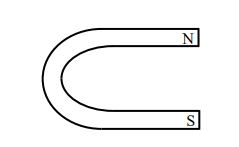 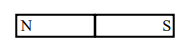 EXP7: ELECTROMAGNETIC INDUCTIONIllustrate the direction of the current into the galvanometer.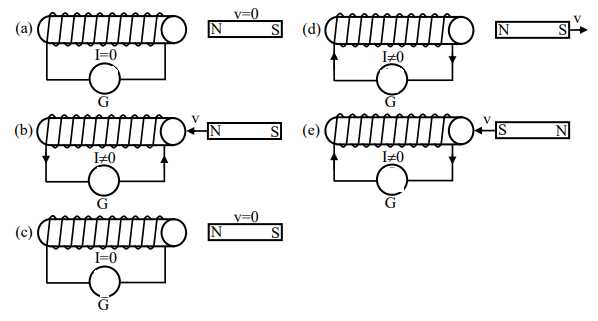 EXP8: PRINCIPLES OF GENERATORS AND MOTORSAnswer the questions.Formed when a wire in an electric circuit is wrapped around an iron core producing a magnetic fieldElectromagnetGeneratorMotor Bar MagnetProduces an electric current when a coil of wire wrapped around an iron core is rotated near a magnetCarGeneratorMotorMagnetChanges electrical energy to mechanical energy.MagnetSimple Electric MotorGeneratorCarIn a simple electric motor, like poles of the magnets repel and unlike poles of the magnets attract. This causes the coil to rotate and thus changes electrical energy to ________________energyChemicalMechanicalSoundLightSurrounding a magnet is a __________________ that applies a force, a push or pull, without actually touching an object.CoilMagnetic FieldCarCircuitENGINEERING OF PHYSICSMECHANICAL PHYSICS LABORATORY IIEXPERIMENT NAME: MAGNETIC FIELD-ELECTROMAGNETIC INDUCTION-PRINCIPLES OF GENERATORS AND MOTORSEXPERIMENT NO: 6-7-8STUDENT NAME SURNAME:STUDENT NUMBER:DEPARTMENT&EDUCATION TYPE: